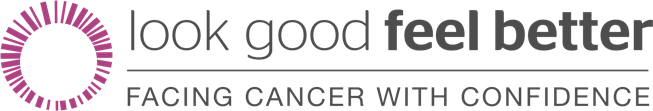 PRESS RELEASE{Name of business/school/person} from {location} raised {amount} for cancer support charity Look Good Feel Better Date of distribution. The {insert group/business/school name} from {insert location} raised {amount} for cancer support charity Look Good Feel Better, which is dedicated to improving the physical appearance and overall wellbeing of people living with cancer.{Locals/friends/family/customers} held a fun-filled day including {insert example activities}. The event raised much-needed funds for the charity.Look Good Feel Better knows how challenging it can be to process a cancer diagnosis and manage the physical and emotional side-effects of cancer treatment. The charity runs workshops and classes virtually, and at cancer care centres and hospitals across the UK, to support women, men and young adults through this time. Services are free and open to anyone facing cancer.Workshops are led by trained volunteers in the beauty industry and provide practical advice about changes to skin, eyebrows, eyelashes, hair and nails during treatment, and body confidence. Volunteers in the health industry also lead its well-being focused classes covering meditation, breathwork and gentle exercise to help reduce feelings of isolation and anxiety.Ian Daniels, Director of Fundraising and Head of Communications, says:  “We are so grateful to {insert group/business/school name} for their fantastic fundraising efforts. “With the estimated figure of four million people living with cancer in the UK by 2030, up from three million today, demand for our specialist services continue to grow. Together with your support, we can face cancer together, and make our services accessible to local communities, nationwide”.{Insert your own quote}.  -ends-For further press information, contact: Nicky Wood		PR ExecutiveTelephone		07881 584 653Email			nicky@lgfb.co.uk Note to EditorsAbout Look Good Feel BetterEstablished nearly 30 years ago, Look Good Feel Better delivers cancer support services in local communities across the UK through a series of face to face and online group sessions, along with video tutorials. Our services help people face cancer with confidence, to regain their sense of normality, to make friends and most of all to look good and feel better. Our vision is to be recognised as one of the UK’s leading cancer support charities and the only one dedicated to improving the physical appearance and overall wellbeing of people living with cancer. Visit lgfb.co.uk for more information.